Publicado en madrid el 08/10/2018 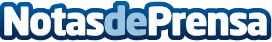 Grupo Euroformac formará al personal de la Comunidad de Madrid en el Programa de Aprendizaje DigitalEuroformac ha resultado adjudicataria de la licitación de la Comunidad de Madrid para la organización e impartición del Plan de Aprendizaje Digital para todos los empleados públicos de la Comunidad de Madrid, a través del organismo Madrid DigitalDatos de contacto:VANESSA COTTER952 20 24 98Nota de prensa publicada en: https://www.notasdeprensa.es/grupo-euroformac-formara-al-personal-de-la Categorias: Nacional Madrid E-Commerce http://www.notasdeprensa.es